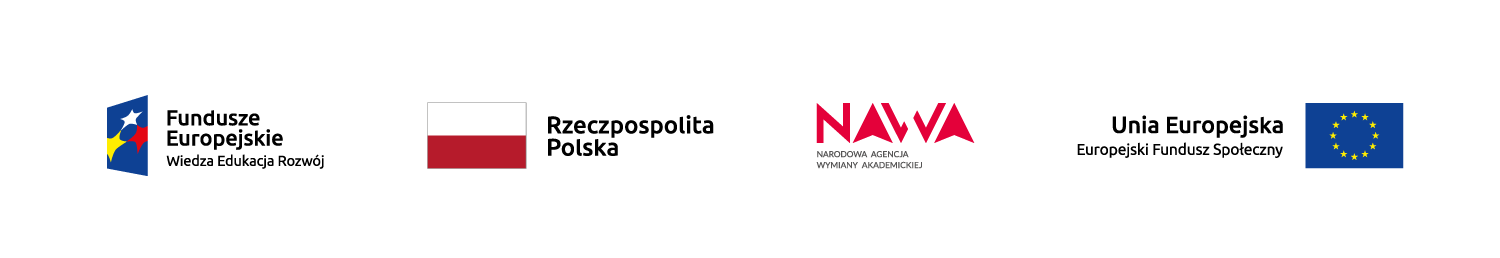 Działanie współfinansowane w ramach projektu “Welcome Point – information and service point for international students and lecturers” realizowanego na podstawie umowy nr BPI/WTP/2021/1/00062/U/00001 zawartej pomiędzy Chrześcijańską Akademią Teologiczną w Warszawie a Narodową Agencją Wymiany Akademickiej. Projekt współfinansowany ze środków Unii Europejskiej w ramach Europejskiego Funduszu Społecznego z Programu Operacyjnego Wiedza Edukacja Rozwój.Ustalenie wartości szacunkowejopracowania strony internetowej Wydziału Nauk Społecznych Chrześcijańskiej Akademii Teologicznej w Warszawie w języku angielskimChrześcijańska Akademia Teologiczna w Warszawie (ChAT) jest uczelnią publiczną (państwową) 
o ponad 65-letniej tradycji, posiadającą pełne uprawnienia akademickie. Kształci studentów w zakresie nauk teologicznych i pedagogicznych. Specyfiką uczelni jest jej kameralny charakter, osobowe relacje między studentami i wykładowcami, tolerancja, ekumenizm i szacunek wobec odmienności. W murach ChAT studiują przedstawiciele różnych tradycji, kultur i wyznań. ChAT realizuje projekt Welcome Point – information and service point for international students and lecturers.Projekt jest realizowany przez Chrześcijańską Akademię Teologiczną w Warszawie w ramach programu współfinansowanego ze środków Europejskiego Funduszu Społecznego w ramach Programu Operacyjnego Wiedza Edukacja Rozwój, projekt pozakonkursowy pt. „Podniesienie kompetencji kadry akademickiej i potencjału instytucji w przyjmowaniu osób z zagranicy – Welcome to Poland” (Działanie: 3.3 Umiędzynarodowienie polskiego szkolnictwa wyższego), określony we wniosku o dofinansowanie projektu nr POWR.03.03.00-00-PN14/18: Projekt realizowany na podstawie umowy między Narodową Agencją Wymiany Akademickiej a Chrześcijańską Teologiczną w Warszawie nr BPI/WTP/2021/1/00062/U/00001.W związku z tym ChAT zwraca się z prośbą o określenie wartości szacunkowej zamówienia, zgodnie z poniższą specyfikacją:PRZEDMIOT ZAMÓWIENIA Przedmiotem zamówienia jest przygotowanie projektu graficznego interfejsu strony internetowej Wydziału Nauk Społecznych Chrześcijańskiej Akademii Teologicznej w Warszawie (WNS ChAT), jak również wykonanie i uruchomienie strony w języku angielskim pod adresem socialsciences.chat.edu.pl lub innym adresem wskazanym i zarządzanym przez Zleceniodawcę.Zleceniodawca ma mieć możliwość pełnego zarządzania zawartością, wyglądem, treścią strony poprzez system CMS. System CMS ma umożliwiać zmiany i dodawanie treści, rozbudowę strony, aktualizowanie strony, poszerzanie strony o dodatkowe podstrony i działy, dodawanie, usuwanie, zamianę załączników w postaci: plików, materiałów multimedialnych, grafik.ZAKRES PRAC ZWIĄZANYCH Z PRZEDMIOTEM ZAMÓWIENIAProjekt graficzny interfejsuWykonawca przedstawi propozycje co najmniej dwóch różnych projektów graficznych interfejsu strony internetowej. Zamawiający wybierze jeden projekt do dalszej pracy.Propozycje graficzne powinny być przedstawione w języku angielskim.Propozycje powinny zawierać co najmniej widok strony głównej oraz dwóch przykładowych podstron, w tym co najmniej jedna powinna zawierać grafiki oraz widok plików do pobrania.Zamawiający ma prawo do zgłoszenia uwag i zmian do zaproponowanych projektów, a Wykonawca zobowiązuje się do dostosowania propozycji do przekazanych uwag, zmian i sugestii Zamawiającego.Dla wybranego wstępnego projektu Wykonawca przygotuje projekt graficzny interfejsu strony internetowej w wersji angielskiej zgodnie z Księgą Identyfikacji Wizualnej instytucji Zamawiającego, która zostanie przekazana Wykonawcy przez Zamawiającego.Wykonawca opracuje dodatkowo propozycję projektu graficznego interfejsu strony internetowej w wersji żałobnej, która zostanie wdrożona po akceptacji Zamawiającego zgodnie z zapisami umowy.Projekt graficzny powinien uwzględniać ogólne zasady estetyki przyjmowane w instytucjach szkolnictwa wyższego i uwzględniać zasady czytelności wszystkich elementów, przejrzystość treści, harmonię kolorystyki, czcionek (ich kroju i rozmiarów), ikon itd. Projekt graficzny powinien:Zawierać nazwę i logo WNS ChAT zgodnie z Księgą Identyfikacji WizualnejZawierać informację o miejscu w strukturze, w którym znajduje się użytkownik (menu pokrokowe). Zawierać aktywne menu pokazujące zawartość działu. Zawierać ikony Do druku, Kanały RSS, Wydrukuj do pdf, Facebook, Instagram, YoutubePodstrony powinny:Nawiązywać graficznie do strony głównej. Zawierać odnośnik przekierowujący do strony głównej. Strona internetowaWykonawca opracuje stronę internetową na podstawie wstępnego projektu wybranego przez Zamawiającego. Zamawiający zastrzega sobie prawo do wprowadzania modyfikacji oraz zgłaszania uwag i sugestii na każdym etapie realizacji strony.Dla każdej z podstron powinna być zapewniona możliwość:Zmiany wielkości tekstuWydrukuWygenerowania i zapisania w formie pliku pdfWyszukiwarka wewnątrz strony internetowej powinna mieć możliwość wyszukiwania prostego.Strona musi być zgodna ze standardem WCAG 2.1 na poziomie co najmniej AA dla systemów teleinformatycznych w zakresie dostępności dla osób niepełnosprawnych zgodnie z Ustawą z dnia 4 kwietnia 2019 r. o dostępności cyfrowej stron internetowych i aplikacji mobilnych podmiotów publicznych (Dz. U. poz. 848), w tym w szczególności opracowanie szaty graficznej strony w wersji dla osób niedowidzących oraz przetwarzanie tekstu na mowę i odczytywanie treści strony na głos. Wymagania techniczne i funkcjonalneStandard kodowania polskich znaków (potrzebne w przypadku konieczności zamieszczenia polskich nazw obok opisów angielskich): UTF-8 3.0.Strona będzie posiadać mechanizm zarządzania dodatkowymi wersjami językowymi. Wykonawca zaprojektuje i umieści na wszystkich podstronach serwisu przełącznik na inne języki oraz możliwość uzupełnienia strony w przyszłości o inne wersje językowe, co najmniej wersję polską.W serwisie musi zostać umieszczony komunikat o korzystaniu z plików cookie. Komunikat musi zawierać przyciski „polityka prywatności” oraz „zgadzam się”. Treść komunikatu oraz link otwierany po kliknięciu na przycisk „polityka prywatności” będzie określany przez administratora strony w CMS. Przycisk „zgadzam się” ma ukrywać komunikat oraz zapisać informację, że użytkownik zapoznał się z jego treścią. Komunikat nie będzie pojawiał się ponownie do czasu usunięcia tej informacji lub jej wygaśnięcia.Strona musi być dostępna dla osób z niepełnosprawnością. Wykonawca musi opracować warstwę prezentacyjną aplikacji uwzględniającą wymagania WCAG 2.1 na poziomie A i AA. Wszystkie elementy HTML „A” muszą zawierać poprawnie wypełniony atrybut „TITLE”, a elementy „IMG” muszą posiadać poprawnie wypełniony atrybut „ALT”. Aplikacja musi pozwalać na przypisywanie atrybutu „TITLE” i „ALT” do wstawianych w edytorze elementów „A” i „IMG”. Strona musi być kodowana zgodnie ze standardami W3C: HTML 5, CSS 3 oraz WCAG 2.1. Strona musi przechodzić poprawnie walidacje zgodności z powyższymi standardami przy pomocy narzędzi udostępnionych przez W3C (HTML5: http://validator.w3.org/, CSS3: http://jigsaw.w3.org/css-validator/) oraz pod kątem wdrożenia WCAG (np. www.achecker.ca).Kody HTML przypisane do szablonów graficznych muszą się wyświetlać prawidłowo w co najmniej następujących przeglądarkach internetowych: Edge, Firefox, Safari, Chrome, Opera dla ich najnowszych wersji stabilnych oraz dla trzech wcześniejszych wersji produktów, a także dla przeglądarek telefonów komórkowych i tabletów instalowanych na urządzeniach mobilnych z systemami Android i iOS.Strona musi być zaprojektowana zgodnie z zasadami Responsive Web Design (RWD). Warstwa prezentacyjna strony musi zmieniać swój stan po przekroczeniu punktów granicznych (breakpoints) w szerokości viewport’u przeglądarki (czyli obszaru programu, w którym wyświetlana jest strona) przy użyciu następujących breakpoint’ów: Stacja robocza: 1024px (szerokość wyjściowa), Tablet: 768px, Telefon komórkowy (smartfon): 320px. 3.7 Strona musi być stworzona w oparciu o system CMS. System CMS rozumiemy jako system służący zarządzaniu treścią, który wykorzystuje bazę danych.3.8 Strona nie może opierać się o treści przechowywane wyłącznie w formie statycznych podstron.3.9 Strona nie może opierać się o technologię Adobe Flash.3.10 System musi zawierać obsługę najczęstszych błędów.3.11 Wykonawca zaprojektuje przyjazną stronę 404 ze zwrotami przepraszającymi za błąd oraz linki umożliwiające sprawne powrócenie do działających podstron.3.12 Zamawiający musi mieć zapewnioną możliwość wprowadzenia treści związanych z obsługą błędów.3.13 Całość strony musi opierać się wyłącznie o takie technologie, które mogą być dalej wykorzystywane i rozwijane bez konieczności zakupu dodatkowych licencji ani oprogramowana (tj. powinna opierać się o rozwiązania typu open source). 3.14 Wykonawca może zaproponować Zamawiającemu wprowadzenie nowych elementów, które mogą posłużyć uatrakcyjnieniu strony, nie może jednak ograniczać ani zubażać zawartości strony bez zgody Zamawiającego.3.15 Zamawiający przewiduje utrzymywanie strony w ramach własnych zasobów.3.16 Wykonawca przygotuje stronę w taki sposób, że w sytuacji korzystania przez nie więcej niż 100 użytkowników naraz, pojedyncza strona w ramach serwisu wraz z całą swoją zawartością powinna być wczytana w czasie rzeczywistym nie dłuższym niż 5 sekund.3.17 Wykonawca zobowiązuje się do przedstawienia w terminie 5 dni roboczych od dnia zgłoszenia przedstawić Zamawiającemu pełne informacje na temat środków bezpieczeństwa, organizacyjnych i technicznych, które są związane ze zgodnością z wymaganiami niniejszego OPZ oraz przepisami prawa, na każde żądanie Zamawiającego.3.18 Cały serwis winien być wykonany z użyciem najlepszych praktyk budowania stron, zgodnie ze standardami tworzenia stron internetowych W3C dla HTML, XHTML, CSS oraz zoptymalizowane pod kątem czasu ładowania.3.19 Wymagane jest prawidłowe i szybkie wyświetlanie wszystkich treści strony w przeglądarkach co najmniej: Edge, Firefox, Safari, Chrome, Opera. 3.20 Wersja na urządzenia mobilne będzie generowana automatycznie bez ingerencji administratorów strony. 3.21 Wykonawca przygotuje narzędzia, które pozwolą na łatwą zmianę szaty graficznej strony poprzez nadanie jej wyglądu okazjonalnego oraz dodawanie elementów graficznych wybranych przez Zamawiającego w późniejszym okresie.3.22 Serwis nie będzie zawierał podkładu muzycznego. Strona będzie jednak obsługiwać dźwięk generowany przez materiały multimedialne na niej umieszczane.System zarządzania treścią CMS – wymaganiaStrona musi być zintegrowana z systemem Content Management System (CMS). CMS musi zostać zaprojektowany w sposób intuicyjny, możliwy do obsługi przez osoby, które znają obsługę komputera na poziomie ogólnym oraz potrafią obsługiwać edytor treści, bez znajomości języków programowania. System ma zawierać jeden panel zarządzania treścią dla wszystkich użytkowników i umożliwić dodawanie treści z tego panelu. System ma za zadanie umożliwić wprowadzenie oraz przepływ informacji od redaktorów, moderowanie oraz zatwierdzanie i publikację treści w Internecie.System CMS powinien zawierać co najmniej następujące funkcje:4.1 zestaw aplikacji lub modułów wyposażony w interfejs, dzięki któremu redaktorzy strony będą mogli samodzielnie i na bieżąco aktualizować i rozbudowywać stronę, zarządzać zawartością (treścią oraz grafikami) na stronie, w tym układzie zawartości, aktualizowanie treści, tworzenie nowych działów, podstron, załączników, szablonów, materiałów multimedialnych, grafik itp.4.2 edytor typu WYSIWYG do tworzenia treści, tabel, wstawiania multimediów i grafik4.3 system powinien być czytelny i łatwy w obsłudze dla osób, które posiadają jedynie ogólną wiedzę na temat obsługi komputera oraz edytora treści oraz umożliwiać szybkie zarządzanie zawartością oraz publikowanie treści.4.4 system ma umożliwić tworzenie podstron oraz edycję zawartości bez konieczności używania języka html lub innych języków 4.5 system ma umożliwić redaktorom łatwe przenoszenie treści z plików tekstowych sformatowanych w popularnych aplikacjach do tworzenia dokumentów tekstowych, jak również edycję dokumentów w formacie źródłowym4.6 zmiany i nowe treści wprowadzane przez system CNS powinny być możliwe do wprowadzenia w sposób intuicyjny i bezpieczny dla całego systemu4.7 system CMS powinien być dostępny z poziomu przeglądarek internetowych, co najmniej Edge, Firefox, Safari, Chrome, Opera dla ich najnowszych wersji stabilnych oraz dla trzech wcześniejszych wersji produktów bez konieczności instalowania rozszerzeń do przeglądarek4.8 system CMS powinien być przygotowany w języku polskim4.9 System CMS powinien umożliwiać samodzielne tworzenie działu oraz modyfikacje struktury strony, w tym zmiany kolejności wyświetlania działów w menu.4.10 System CMS powinien dawać także możliwość ukrywania działów, aby dział był obecny w strukturze, ale niewidoczny na stronie.4.11 Możliwości edycji treści na stronie powinny być szerokie. Edytor powinien umożliwiać obróbkę treści poprzez co najmniej: w zakresie tekstu: pochylenie, pogrubienie, przekreślenie, podkreślenie, zmiana wielkości, zmiana koloru tekstu, zmiana wielkości i kroju czcionki, obsługa stylów, wycinanie, kopiowanie, wklejanie, cofanie, wykonywanie ponownie, dodawanie i usuwanie linków, widok HTML, podgląd, kolor tła tekstu, wstawianie i edycja tabel i grafik, wyrównanie tekstu, wstawianie i usuwanie hiperłączy, punktacja, numeracja, menu kontekstowe).4.12 System CMS ma stwarzać możliwości w zakresie dodawania materiałów multimedialnych i graficznych na stronie głównej oraz wszystkich podstronach. Możliwe powinno być także dodawanie materiałów YouTube i zamieszczonych w podobnych serwisach.4.13 System CMS ma umożliwić wprowadzanie opisów publikowanych materiałów multimedialnych w postaci tytułu, grafiki, szerszego opisu, zajawki. Pliki audio/video będą wyświetlane albo w miniodtwarzaczu, albo jako pliki do pobrania, zależnie od decyzji edytora na poziomie systemu CMS. 4.14 System powinien dawać możliwość załączania i odtwarzania formatów plików audio/wideo, co najmniej *.flv, *.swf, *.avi, *.wmv, *.mpg, *mpeg *.wma, *.wav, *.mp3, *.mp44.15 System CMS ma umożliwić publikowanie odpowiednich materiałów filmowych i audio z poziomu przeglądarki. Powinna istnieć możliwość ich przyporządkowania do kategorii.4.16 System CMS ma zawierać funkcjonalność automatycznego zmniejszania grafik do określonego rozmiaru oraz automatycznego generowania miniatur.4.17 System CMS ma umożliwiać dodawania plików z rozszerzeniami co najmniej pdf, doc, docx, xls, xlsx, ppt, pptx, odt, ods, rtf, txt, rar, zip4.18 W systemie CMS wymaga się, by było możliwe zapisanie wersji roboczej oraz wyświetlenie podglądu widoku danych elementów przed publikacją. Podgląd ma wyświetlać widok dokładnie taki, jaki będą miały treści po opublikowaniu.4.19 Użycie kodu HTML w ramach systemu CMS ma umożliwiać dodatkowo zamieszczanie elementów zewnętrznych, takich jak podgląd map Google, filmy YouTube, transmisje multimediów.4.20 Edytor musi mieć dostępne narzędzie do łatwego zarządzania grafiką dla każdej podstrony, umożliwiające dodawanie, usuwanie, edycję.4.21 Wymaga się, aby ilość tekstu i liczba elementów w serwisie, w tym poszczególnych podstronach była dowolna bez ograniczania długości ani liczby poziomów, w zgodzie z projektem graficznym interfejsu.4.22 System CMS ma umożliwić zarządzanie repozytorium plików umieszczanych na stronie (możliwość dodawania nowych plików, usuwania, zamiany). Repozytorium powinno być łatwe w obsłudze, pozwalające na wygodny dostęp do przeglądu, katalogu i funkcji sortowania plików.4.22 Kopiowanie treści z aplikacji pakietu MS Office powinno umożliwiać zachowanie źródłowego formatowania.4.23 System CMS wygeneruje automatycznie mapę witryny w sposób dynamiczny.4.24 Zostanie zaimplementowany moduł SEO optymalizujący wyszukiwanie strony www.4.25 Zdjęcia powinny być dodawane bezpośrednio w CMS oraz prezentowane w formie galerii na stronie. Nie będą do tego wymagane dodatkowe wtyczki ani dodatkowe oprogramowanie.4.26 Struktura systemu będzie umożliwiała rozbudowę serwisu poprzez samodzielne dodawanie, przenoszenie, usuwanie, sortowanie działów, bloków, kategorii, artykułów i podstron.4.27 System CMS zapewni obsługę wersjonowania zawartości treści oraz oznaczy każdą zmianę zawartości w bazie wraz z informacją, który użytkownik ją wprowadził i kiedy.4.28 W systemie CMS będzie możliwość sprawnego przełączenia na czarno-białą wersję żałobną będzie możliwe również ustawienie czasu trwania wyświetlania takiej wersji poprzez automatyczne ustawienie daty rozpoczęcia/zakończenia wyświetlania serwisu w tej wersji.4.29 System CMS musi być skonfigurowany w sposób, który pozwoli co najmniej na:- Określenie nazwy strony- Podanie, czy nazwa strony ma być wyświetlona lub ukryta przed/za tytułem przeglądanej kategorii/artykułu w pasku przeglądarki- Ukrycie danej zakładki- Ustawienie, ile artykułów ma być domyślnie wyświetlanych w ramach danej kategorii- Ustawienie, ile artykułów ma być domyślnie wyświetlanych w kanałach RSS- Ustawianie wyświetlania treści w przedziale czasowym (publikacja od danej daty/godziny do danej daty/godziny albo bezterminowo).- System CMS będzie zbierał statystyki odwiedzin strony. Zbierane dane muszą mieć możliwość eksportu do pliku csv i xlsx- System CMS musi prezentować statystyki w części administracyjnej, co najmniej: podsumowanie roczne z wyborem roku, dla którego dane mają zostać zaprezentowane, podsumowanie miesięczne z wyborem miesiąca i roku, dla którego dane mają zostać zaprezentowane, podsumowanie dzienne z wyborem dnia, miesiąca i roku, dla którego mają być zaprezentowane dane, wyświetleń poszczególnych podstron serwisu, statystyk odwiedzin dla poszczególnych systemów operacyjnych, przeglądarek, botów, wyszukiwarek, słów kluczowych na podstawie których odbyły się odwiedziny na stronę, stron internetowych, z których przekierowania trafił użytkownik, listy stron przeglądanych w serwisie podczas danych odwiedzin, podanie czasu trwania sesji dla pojedynczych użytkowników.4.30 W systemie CMS będzie możliwość zarządzania jego użytkownikami (dodawanie nowych, edycja istniejących, zmiana imienia i nazwiska użytkownika, adresu e-mail zmiana hasła, usuwanie użytkowników, włączenie/wyłączenie użytkownika, przypisanie uprawnień użytkownikowi do edycji poszczególnych komponentów strony).4.31 Uprawnienia związane z danymi komponentami będą przede wszystkim następujące: dodaj zawartość, edytuj zawartość, skasuj zawartość, edytuj tylko swoją zawartość (w przypadku, gdy dany użytkownik jest autorem zawartości), skasuj tylko swoją zawartość (w przypadku, gdy dany użytkownik jest autorem zawartości), zmień status zawartości, zmień status tylko swojej zawartości.4.32 Osoby z rolą administratora będą miały pełne uprawnienia do modyfikacji wszystkich zasobów w systemie.4.33 W systemie musi być obecny moduł Flashbox. Umożliwi on zarządzanie grafikami wybieranymi do danego artykułu. Edytor musi mieć możliwość edycji zawartości modułu Flashbox. System umożliwi wykorzystanie mechanizmu, dzięki któremu kliknięcie na daną grafikę w module umożliwi przejście do artykułu, do którego grafika jest przyporządkowana.4.34 System CMS musi posiadać zabezpieczenie przed niepowołanym dostępem z zewnątrz.4.35 Wykonawca opracuje i przekaże instrukcję obsługi systemu CMS w języku polskim. Instrukcja musi zawierać wskazówki dotyczące zarządzania wszystkimi modułami i funkcjami niezbędnymi do wdrażania strony.4.36 Wykonawca przeszkoli administratorów/redaktorów strony (do 5 osób) w wymiarze co najmniej 3 godzin zegarowych w zakresie obsługi dedykowanego systemu CMS, zgodnie z zapisami umowy. MODUŁY/FUNKCJE/USUGI WYMAGANE PRZEZ ZAMAWIAJĄCEGO Struktura strony: Struktura strony powinna opierać się o i być zbieżna z aktualną stroną WNS ChAT w języku polskim: www.pedagogika.chat.edu.pl (tylko podstrona WNS ChAT – lista modułów i podstron tego serwisu w menu po prawej stronie – menu rozwija się) oraz poniżej. Podana poniżej struktura może ulegać zmianom (aktualizacjom) na prośbę Zamawiającego i ma charakter poglądowy.REKRUTACJAWYDZIAŁ NAUK SPOŁECZNYCHWŁADZE WYDZIAŁUZESPOŁY I KOMISJE DZIEKAŃSKIERADA WYDZIAŁUPOSIEDZENIA RADY WYDZIAŁUUCHWAŁY RADY WYDZIAŁU NAUK SPOŁECZNYCH CHATKOMUNIKATY WYDZIAŁOWEJ KOMISJI WYBORCZEJ WNSSTRUKTURA WYDZIAŁUKATEDRA DYDAKTYKI I PEDAGOGIKI PORÓWNAWCZEJKATEDRA PEDAGOGIKI RELIGII I KULTURYKATEDRA PRAWA OŚWIATOWEGO I POLITYKI SPOŁECZNEJKATEDRA ANDRAGOGIKI I SOCJOLOGII EDUKACJISTUDIUM JĘZYKÓW OBCYCHSTUDIUM WYCHOWANIA FIZYCZNEGO I SPORTUOFERTA EDUKACYJNA 2022/2023DZIAŁALNOŚĆ BADAWCZO-ROZWOJOWAPUBLIKACJEPROJEKTY BADAWCZEUPOWSZECHNIANIESTUDIA Z TEORII WYCHOWANIAZESPÓŁ MIĘDZYNARODOWYCH BADAŃ PORÓWNAWCZYCH KNP PANJAKOŚĆ KSZTAŁCENIAPROCEDURA HOSPITACJI ZAJĘĆ DYDAKTYCZNYCH NA WYDZIALE NAUK SPOŁECZNYCHPROCEDURA ZWIĄZANA Z OKREŚLANIEM RÓŻNIC PROGRAMOWYCHWSPÓŁPRACA Z OTOCZENIEM ZEWNĘTRZNYMINSTYTUCJE PARTNERSKIETORALMAKERSPACEDWUJĘZYCZNE DZIECI/BILINGUAL FUTUREOCENY PROGRAMOWE PKAHISTORIA WYDZIAŁUKALENDARIUM ROKU AKADEMICKIEGO STUDENCISAMORZĄD STUDENTÓWPRZEWODNIK STUDENTATERMINY KONSULTACJISTUDENCI Z NIEPEŁNOSPRAWOŚCIAMIAKADEMICKIE PORADNICTWO PSYCHOLOGICZNEWELCOME POINT - STUDENCI CUDZOZIEMCYERASMUS+PRAKTYKIPOMOC MATERIALNAUBEZPIECZENIA ZDROWOTNEDYPLOMANCIARCHIWUM PRACZAGADNIENIA DYPLOMOWE OBOWIĄZUJĄCE OD ROKU AKADEMICKIEGO 2021/22ZAGADNIENIA EGZAMINÓW KOŃCOWYCHKALENDARIUM ROKU AKADEMICKIEGO E-CHATROZKŁAD ZAJĘĆDZIAŁANIA STUDENCKIESTUDENCKIE KOŁA NAUKOWESTUDIAPEDAGOGIKA PRZEDSZKOLNA I WCZESNOSZKOLNA – STUDIA JEDNOLITE MAGISTERSKIEWCZESNA EDUKACJA Z NAUCZANIEM JĘZYKA ANGIELSKIEGO W PRZEDSZKOLU I KLASACH I-IIIWCZESNA EDUKACJA I PEDAGOGIKA OPIEKUŃCZAPEDAGOGIKA – STUDIA I STOPNIAPEDAGOGIKA RESOCJALIZACYJNA I MIĘDZYKULTUROWAPEDAGOGIKA OPIEKUŃCZA W ŚRODOWISKU WIELOKULTUROWYMPEDAGOGIKA – STUDIA II STOPNIAPEDAGOGIKA SZKOLNA Z DIAGNOZĄ I TERAPIĄ PEDAGOGICZNĄPEDAGOGIKA RESOCJALIZACYJNA I PROFILAKTYKA SPOŁECZNAPRZYGOTOWANIE PEDAGOGICZNE NA STUDIACH II STOPNIAADMINISTRACJA – STUDIA I STOPNIASTUDIA DOFINANSOWANE ZE ŚRODKÓW UESTUDIA PODYPLOMOWEASYSTENT RODZINYORGANIZACJA I ZARZĄDZANIE OŚWIATĄPRZYGOTOWANIE PEDAGOGICZNE – KWALIFIKACJE NAUCZYCIELSKIEDOKTORATYINSTRUKCJA DOTYCZĄCA POSTĘPOWANIA O NADANIE STOPNIA NAUKOWEGO DOKTORA W DZIEDZINIE NAUK SPOŁECZNYCH W DYSCYPLINIE PEDAGOGIKAWYKAZ OPIEKUNÓW NAUKOWYCH W DZIEDZINIE NAUK SPOŁECZNYCH W DYSCYPLINIE PEDAGOGIKAINFORMACJE W TRYBIE ART. 188 USTAWY PRAWO O SZKOLNICTWIE WYŻSZYM (DZIEDZINA NAUK SPOŁECZNYCH, DYSCYPLINA PEDAGOGIKA)ZAWIADOMIENIA O PUBLICZNYCH OBRONACH ROZPRAW DOKTORSKICH (PEDAGOGIKA)AKTUALNOŚCIOGŁOSZENIADZIEKANATELEKTRONICZNA LEGITYMACJA SŁUŻBOWA NAUCZYCIELA AKADEMICKIEGO (ELSNA)DRUKI WNIOSKÓWFANPAGE WNS CHAT (przekierowanie na Facebook)INSTAGRAM WNS (przekierowanie na Instagram)System musi umożliwić administratorom i edytorom samodzielne tworzenie i administrowanie stroną i jej podstronami oraz wypełnianie jej zawartością.System musi umożliwić stworzenie struktury serwisu w formie drzewiastej z dowolną ilością zagłębień (m.in. poprzez dodawanie, edycję, usuwanie stron i podstron, pokazywanie/ukrywanie stron w menu itp.).Zmiany w zakresie struktury i organizacji treści na bazie polskiej wersji strony mogą podlegać konsultacjom między Wykonawcą a Zamawiającym.WyszukiwarkaBędzie widoczna na każdej z podstron. Wpisanie hasła spowoduje przeszukanie wszystkich treści strony, wyszukiwanie będzie natomiast opierać się o podobieństwo do poszukiwanej frazy wpisanej w zapytaniu.GaleriaUmożliwi automatyczne generowanie miniatur grafik, możliwość dodawania jednego lub większej liczby zdjęć naraz (import masowy), możliwość utworzenia pokazu slajdów z automatycznym skalowaniem w przypadku dodawania grupowego, znak wodny, wyświetlanie zdjęć ze strzałkami „dalej” oraz „wstecz” bez konieczności przechodzenia na następną stronę, możliwość przygotowania galerii w dowolnym artykule/podstronie.BanerAdministrator/edytor strony będzie mógł definiować banery na stronie głównej i/lub podstronach, jak również kolejność wyświetlania banerów.Dla każdego z banerów możliwe będzie zdefiniowanie: - zdjęcia o stałym formacie zależnie od jego umiejscowienia;- opisu;- linku, do którego będzie przenosił baner.Box banera będzie automatycznie przewijał banery (co 5 sekund), jak również umożliwiał ręczne przechodzenie między banerami.Slider ze zdjęciamiElement strony pozwalający na dynamiczną prezentację wielu grafik i zdjeć. Administratorzy i edytorzy będą mieli możliwość dodawania i modyfikacji grafik z poziomu panelu administracyjnego.Strony błędówWykonawca wykona strony informujące o błędach serwera/neodnalezionej treści. W przypadku błędu nieodnalezienie treści (Błąd 404), serwis zaprezentuje przyjazną stronę przepraszającą za błąd, informującą o nieodnalezieniu treści i proponującą powrót do poprzedniej strony lub strony głównej.CookiesWykonawca przygotuje strony informujące o polityce wykorzystywania plików cookies do celów statystycznych. Informacja pojawi się podczas pierwszej wizyty użytkownika na stronie.RODO Strona musi mieć możliwość wyświetlania komunikatów na stronie głównej dotyczących przetwarzania danych osobowych zgodnie z rozporządzeniem Parlamentu Europejskiego i Rady (UE) 2016/679 z dnia 27 kwietnia 2016 r. w sprawie ochrony osób fizycznych w związku z przetwarzaniem danych osobowych i w sprawie swobodnego przepływu takich danych oraz uchylenia dyrektywy 95/46/WE (ogólne rozporządzenie o ochronie danych) (Dz. Urz. UE L 119 z 04.05.2016, str. 1) Pobieranie/drukowanie treści strony Będzie istniała funkcjonalność pobierania oraz drukowania wszystkich informacji, grafik i zdjęć na stronie. Pozycjonowanie i optymalizacja SEO Strona zostanie zaprojektowana i wdrożona w sposób, który zagwarantuje jej dobre pozycjonowanie/indeksowalność w wyszukiwarkach internetowych.Integracja treści z serwisami społecznościowymiStrona umożliwi automatyczne umieszczenie treści danej strony lub grafiki na portalu społecznościowym (Facebook).StatystykiZaprojektowany zostanie mechanizm statystyczny dostępny z poziomu CMS, dzięki któremu możliwe będzie analizowanie zainteresowań internauty stroną: liczba odwiedzin strony, liczba podstron, które zostały odwiedzone, średni czas spędzony w serwisie, porównywanie liczby wejść w zależności od okresu czasu, analiza ruchu na stronie, nadzór ruchu na stronie i podstronach (w tym ścieżka odwiedzin internauty w witrynie).Obsługa techniczna, pomoc, opieka posprzedażowa i gwarancjaWykonawca udzieli gwarancji na wykonaną stronę na 36 miesięcy od protokolarnego odbioru przedmiotu zamówienia.Nieprawidłowości, błędy, usterki w funkcjonowaniu systemu będą usuwane w okresie do 24 godziny od momentu zgłoszenia w formie telefonicznej lub mailowej. Wykonawca zobowiązuje się do zaproponowania rozwiązania zastępczego na czas naprawy. Wykonawca będzie również zobowiązany do świadczenia opieki posprzedażowej – serwisowej oraz technicznej przez 36 miesięcy od protokolarnego odbioru przedmiotu zamówienia.W ramach opieki posprzedażowej świadczone będą następujące usługi:- rozwijanie stworzonej strony, na przykład poprzez dodawanie funkcji oczekiwanych przez Zamawiającego- konsultacja z wsparciem technicznym- zdalne udzielanie pomocy i wskazówek przez Wykonawcę w zakresie uzyskania pożądanego efektu związanego z procesem użytkowania/rozwijania strony- usuwanie bieżących wad, błędów, problemów z funkcjonowaniem strony i CMS- minimum comiesięczną optymalizację oraz przeglądy strony internetowej, w tym SEO, instalację aktualizacji niezbędnych do prawidłowego funkcjonowania, stabilności oraz bezpieczeństwa strony- wykonywanie kopii zapasowych strony co najmniej raz na 24 h, co umożliwi przywrócenie prawidłowego działania strony w razie ataku naruszającego lub awarii- Wykonawca zobowiązuje się do prowadzenia prac technicznych nad stroną w godz. 00:00-04:00.Prace nad tworzeniem strony nie mogą powodować żadnych niedogodności dla użytkowników polskojęzycznej strony pedagogika.chat.edu.pl ani innych stron chat.edu.plGotowa strona internetowa musi być w pełni gotowa do użytku bez konieczności ponoszenia żadnych dodatkowych kosztów przez Zamawiającego (np. licencji, autorskich praw majątkowych). Ewentualne koszty dodatkowych licencji, które okażą się konieczne na etapie realizacji zamówienia muszą zostać poniesione przez Wykonawcę, a prawo do wykorzystania tychże licencji zostanie przeniesione na Zamawiającego.BEZPIECZEŃSTWO STRONYWykonawca zobowiązuje się do zapewnienia bezpieczeństwa strony internetowej oraz jej zawartości w zakresie, który jest konieczny do tego, aby strona działała bezpiecznie, sprawnie i prawidłowo i w taki sposób przebiegała również jej obsługa; zgodnie z wymaganiami Zamawiającego.Konieczne jest, by istniała możliwość generowania kopii zapasowych. Kopie powinny być tworzone automatycznie nie rzadziej niż raz na 24 godziny.Powinno być dostępnych minimum 30 ostatnio wykonanych kopii zapasowych.Wymagana jest możliwość przywrócenia wybranej kopii zapasowej w ciągu maksymalnie 4 godzin.Strona musi posiadać zabezpieczenia przed wszelkiego rodzaju atakami i włamaniami z zewnątrz.Zamawiający (wskazany administrator) będzie automatycznie powiadamiany o próbie nieautoryzowanego dostępu do strony, nieprawidłowościach oraz atakach.Strona oraz CMS musza posiadać zabezpieczenie dostępu do panelu administracyjnego z pomocą hasła  (połączenie szyfrowane z wykorzystaniem protokołu TLS 1.1 lub wyższego). Dane logowania do strony/CMS muszą być przechowywane w formie zaszyfrowanej.Strona/CMS musi zapewniać integralność. Integralność zostanie zapewniona poprzez mechanizm weryfikacji treści (sumy kontrolne).CMS pozwoli nadać uprawnienia do modyfikacji treści różnym użytkownikom na różnych poziomach – co najmniej administratora i redaktora/edytora. System uprawnień musi zapewnić minimalne prawa dostępu do baz danych, które będą konieczne do zapewnienia poprawności działania strony.CMS musi być aktualizowany przez Wykonawcę w okresie nie późniejszym niż 2 tygodni od momentu wprowadzenia aktualizacji przez producenta.Wykonawca zapewni możliwość przełączenia połączenia na https. Https musi być weryfikowalny za pomocą certyfikatu, który będzie umiejscowiony w drzewie akredytowanym przez każdą z przeglądarek internetowych.Hasła dostępu do panelu administracyjnego będą miały zapewnione mechanizmy bezpieczeństwa, co najmniej:Wymuszenie minimalnej długości hasła (nie mniej niż 8 znaków)Wymuszenie złożoności hasła (co najmniej 4 kryteria, np. 1 mała litera, 1 wielka litera, 1 cyfra, 1 znak specjalny);Wymuszenie okresu ważności hasła (nie krócej niż 30 dni)Konta użytkowników, którzy posiadają uprawnienia do zarządzania treścią muszą być możliwe do założenia i obsługi tylko przez pracowników jednostkiSystem CMS umożliwi obsługę przez wielu użytkowników-redaktorów i administratorów.Strona i CMS będą odporne na ataki typu DDOS.Wykonawca zobowiązuje się do zastosowania co najmniej poniższych systemów zwiększających bezpieczeństwo strony internetowej: IPS (ang. Intrusion Prevention System), AV (ang. Antivirus) IDS (ang. Intrusion Detection System), oraz FW (ang. Firewall).  Poziom bezpieczeństwa zapewnionego przez Wykonawcę uniemożliwi uzyskanie jakiegokolwiek nieautoryzowanego dostępu do serwerów, baz danych strony, w tym włamań; w szczególności dostępu, który mógłby zakłócić funkcjonowanie strony, spowodować zamieszczanie treści, ich usuwanie lub edycję.System zostanie zaprojektowany w sposób, który pozwoli na zbieranie informacji o próbach ataku, nieudanych logowaniach. Informacje te będą prezentowane w przejrzysty i łatwo dostępny sposób w panelu administracyjnym CMS.Serwis musi spełniać wymagania najlepszych praktyk dotyczących bezpieczeństwa. Musi zapewnić dokładną walidację danych pobieranych z formularzy, danych URL oraz wykazywać odporność na zagrożenia takie jak m.in.:wstrzykiwanie kodu SQL, ataki semantyczne na adres URL, ataki typu cross-site scripting, ataki typu CSRF,ujawnienie danych przechowywanych w bazie, zafiksowanie sesji,sfałszowanie żądania http,ujawnianie kodu źródłowego istotnych plików, np. plików .inc, „template”,ujawnienie danych przechowywanych w bazie,ataki związane z ładowaniem plików,ujawnienie uwierzytelnień dostępu,kradzież cookies,przechwytywanie sesji,wstrzykiwanie sesji,wstrzykiwanie poleceń systemowych,podrabianie zatwierdzenia formularza,trawersowanie katalogówinne niewyspecyfikowane powyżej (znane w dniu odbioru przedmiotu umowy i ujawnione w trakcie obowiązywania umowy). TERMIN REALIZACJI ZAMÓWIENIA Zamówienie zostanie zrealizowane w terminie do trzech miesięcy po podpisaniu umowy między Zamawiającym a Wykonawcą. Na każdym etapie realizacji zamówienia Wykonawca będzie współpracował z Zamawiającym. Obydwie strony do bieżącej współpracy delegują pracowników. Harmonogram realizacji zamówienia: Przedstawienie Zamawiającemu projektu graficznego strony głównej. Wykonawca na podstawie wybranego przez Zamawiającego wstępnego projektu w terminie do 30 dni od podpisania umowy przedstawi projekt graficzny strony głównej oraz co najmniej dwóch podstron przy wykorzystaniu elementów graficznych przekazanych przez Zamawiającego. Zamawiający zastrzega sobie prawo do wprowadzenia dowolnej liczby poprawek i modyfikacji, które Wykonawca zobowiązuje się nanieść w celu zaakceptowania finalnej wersji graficznej strony.Przedstawienie Zamawiającemu stabilnej wersji testowej systemu CMS oraz prezentacja jego funkcji, jak również zgodności z wymaganiami Zamawiającego w terminie do 30 dni od podpisania umowy. Uzyskanie akceptacji Zamawiającego.Realizacja zamówienia. Na podstawie zaakceptowanego przez Zamawiającego projektu graficznego strony, jak również systemu CMS, Wykonawca wykona całość prac wchodzących w zakres niniejszego zamówienia. Przedstawi pracę celem wykonania odbioru w terminie do 2 miesięcy od akceptacji projektu graficznego.Zakończenie realizacji i odbiór. Po zakończeniu prac Wykonawca połączy stronę z domeną wskazaną przez Zleceniodawcę. Wykonawca jest zobowiązany do usunięcia wad/usterek ujawnionych w dniu odbioru w terminie 72 h. Odbiór i prawidłowość wykonania prac zostanie potwierdzona protokołem odbioru końcowego.W terminie 24 h od podpisania protokołu odbioru Zamawiający otrzyma od Wykonawcy kody źródłowe, kopię strony internetowej oraz pełną dokumentację strony.ZGODNOŚĆ ROZWIĄZANIA Z PRZEPISAMI PRAWNYMI, STANDARDAMI I WYTYCZNYMIPrzedmiot zamówienia musi być w pełni zgodny z następującymi przepisami prawnymi, standardami i wytycznymi:1) Ustawą z 18 lipca 2002 r. o świadczeniu usług drogą elektroniczną (Dz.U. 2013 poz. 1422) wraz z aktami wykonawczymi; 2) Ustawą z dnia 4 lutego 1994 r. o prawie autorskim i prawach pokrewnych (t.j, Dz. U. 2016 poz. 666; 3) Ustawą z dnia 29 sierpnia 1997 r. o ochronie danych osobowych (Dz.U. 2002 nr 101 poz. 926 z późn. zm.); 4) Standardem W3C; 5) Standardem CSS3; 6) Standardem WCAG 2.1. 7) Rozporządzeniem Parlamentu Europejskiego i Rady (UE) 2016/679 z dnia 27 kwietnia 2016 r. w sprawie ochrony osób fizycznych w związku z przetwarzaniem danych osobowych i w sprawie swobodnego przepływu takich danych oraz uchylenia dyrektywy 95/46/WE (ogólne rozporządzenie o ochronie danych), którego obowiązek stosowania określono na dzień 25 maja 2018 r. W sytuacji zmiany przepisów powszechnie obowiązującego prawa w okresie trwania Umowy, Wykonawca w ramach wynagrodzenia, zaoferowanego w Formularzu ofertowym, dokona dostosowania strony internetowej do zmienionych przepisów, najpóźniej przed dniem ich wejścia w życie. W przypadku, w którym wejście w życie zmienionych przepisów następuje w dniu wcześniejszym niż 14 dni od dnia ich ogłoszenia, Wykonawca dokona dostosowania strony internetowej do zmienionych przepisów w terminie 14 dni od dnia wejścia w życie zmienionych przepisów. W celu uniknięcia wszelkich wątpliwości, dostosowanie strony, o którym mowa w zdaniu powyżej, nie jest traktowane jako prace rozwojowe, o których mowa w poszczególnych rozdziałach OPZ. 5. Dodatkowe informacje 1. Wykonawca zobowiązuje się wykonać, uruchomić oraz oddać stronę na serwerze Zamawiającego.2. Wykonawca we współpracy z Zamawiającym uruchomi stronę internetową na przygotowanej infrastrukturze teleinformatycznej oraz udostępni wszystkie funkcjonalności wraz z aktualnymi danymi strony internetowej.3. Domena jest wykupiona przez Zamawiającego, tym samym nie podlega wycenie Wykonawców.4. Uczelnia zapewni hosting strony internetowej, tym samym nie podlega on wycenie Wykonawców. 5. Wykonawca przeniesie autorskie prawa majątkowe do strony (grafika, układ itp.) oraz udzieli licencji dla systemu/oprogramowania CMS, nieograniczonej czasowo i terytorialnie. 6. Wykonawca musi być uprawniony do przeniesienia na Zamawiającego majątkowych praw autorskich do przedmiotu zamówienia. Przeniesienie majątkowych praw autorskich dotyczy wszystkich pól eksploatacji przewidzianych w art. 50 ustawy o prawie autorskim i prawach pokrewnych (Dz.U. z 2019, poz. 1231 ze zmianami).7. Zamawiający dostarczy treści w języku angielskim do zamieszczenia na stronie, zatem tłumaczenia nie podlegają wycenie Wykonawców.8. Wykonawca jest zobowiązany umieścić w widocznym miejscu strony oznaczenie (zgodnie z wytycznymi dotyczącymi oznaczania projektów unijnych o współfinansowaniu projektu 
z funduszy europejskich). Wzory oznaczeń Zamawiający przekaże Wykonawcy w terminie 7 dni roboczych od dnia podpisania umowy.UWAGI KOŃCOWEZamawiający nie dopuszcza możliwości składania ofert częściowych oraz wariantowych. Strona internetowa w chwili ostatecznego przekazania Zamawiającemu będzie wolna od wad. Jego ergonomia, bezpieczeństwo oraz wydajność będą należytej jakości, właściwej tego typu stronom/narzędziom internetowym.Wartość szacunkową należy skalkulować tak, aby obejmowała wszystkie koszty, jakie Wykonawca będzie musiał ponieść przy realizacji przedmiotu zapytania, z uwzględnieniem podatku VAT, innych opłat i podatków, uwzględniając ewentualne upusty i rabaty, które muszą być wliczone w cenę netto.Informację określającą szacunkową wartość usługi należy odesłać do dnia 22.08.2022 r na wskazany adres mailowy: b.wiktorska@chat.edu.plInformacja musi zawierać: cenę netto, określenie przyjętej stawki VAT oraz całkowitą cenę brutto.ChAT oświadcza i informuje, że niniejsze zapytanie ma wyłącznie charakter szacunku w celu ustalenia wartości przedmiotu zamówienia.Przedmiot zapytaniaWartość szacunkowa usługiWartość szacunkowa usługiWartość szacunkowa usługiPrzedmiot zapytaniaWartość netto *VAT*Wartość brutto Opracowanie strony internetowej Wydziału Nauk Społecznych Chrześcijańskiej Akademii Teologicznej w Warszawie w języku angielskimPLNPLNPLN